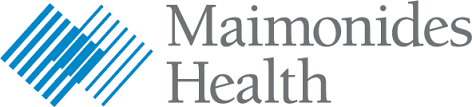 Department of Emergency MedicineMedical Student Questionnaire Name: Medical School: USMLE Step 1 (P/F):			USMLE Step 2 CK score: COMLEX Level 1 score (P/F):			COMLEX Level 2 score:                            Anticipated graduation date: Select all Emergency Medicine rotations at Maimonides in which you are interested:	EM Sub-Internship (4 weeks)	Pediatric EM (4 weeks)	Ultrasound (4 weeks)		EMS (2 weeks)	EMS / Urban Wilderness (4 weeks)	Simulation (4 weeks) 	Toxicology (4 weeks)	Clinical Informatics (4 weeks)For each of the rotations selected above, please fill in your top three rotation dates. Refer to VSLO for the specific dates available for each rotation for this academic year.   	Do you plan to apply to the 2025 Emergency Medicine Match?	Yes	NoWhy specifically do you want to do an Emergency Medicine rotation at Maimonides? Please limit your response to 300 words or less (Required)Have you applied for our Under-Represented Minorities in Medicine (URMM) Scholarship for your rotation at Maimonides? 	Yes	NoWhy do you think you would be a great candidate for the URMM Scholarship?           For more information about our scholarship opportunities, please visit:                                                         https://www.maimonidesem.org/urm-visiting-studentsPlease limit your response to 300 words or less. RotationPreference #1 (Rotation date)Preference #2(Rotation date)Preference #3(Rotation date)EM Sub-InternshipPediatric EMUltrasound EMSEMS / Urban Wilderness SimulationToxicologyClinical Informatics